ГОСТ 12.1.046-85УДК 624.05:628.93:006.354                                                                                   Группа Ж07МЕЖГОСУДАРСТВЕННЫЙ СТАНДАРТСистема стандартов безопасности труда.СтроительствоНОРМЫ ОСВЕЩЕНИЯ СТРОИТЕЛЬНЫХ ПЛОЩАДОКOccupational safety standards system. Building. Lighting of building sitesОКСТУ 0012Дата введения 1986-01-01 УТВЕРЖДЕН И ВВЕДЕН В ДЕЙСТВИЕ Постановлением Государственного комитета СССР по делам строительства от 25 апреля 1985 г. № 58ПЕРЕИЗДАНИЕ (Июнь 2001 г.).Стандарт устанавливает нормы освещенности, методы контроля и защиты и распространяется на проектирование и эксплуатацию осветительных установок для всех видов технологических процессов, имеющих место на строительных площадках, а также в местах производства строительных и монтажных работ внутри зданий.1. ОБЩИЕ ПОЛОЖЕНИЯ1.1. Искусственное освещение строительных площадок и мест производства строительных и монтажных работ внутри зданий должно отвечать требованиям настоящего стандарта, а также требованиям СНиП II-4-79, СНиП III-4-80, ГОСТ 12.1.013-78, Правил устройства электроустановок, утвержденных Минэнерго СССР, и Правил пожарной безопасности при производстве строительно-монтажных работ, утвержденных ГУПО МВД СССР.1.2. Для электрического освещения строительных площадок и участков следует применять типовые стационарные и передвижные инвентарные осветительные установки.Передвижные инвентарные осветительные установки должны размещаться на строительной площадке в местах производства работ, в зоне транспортных путей и др.Строительные машины должны быть оборудованы осветительными установками наружного освещения.В тех случаях, когда строительные машины не поставляются комплектно с осветительным оборудованием для наружного освещения, при проектировании электрического освещения должны быть предусмотрены установки наружного освещения, монтируемые на корпусах машин.1.3. Электрическое освещение строительных площадок и участков подразделяется на рабочее, аварийное, эвакуационное и охранное.1.4. Рабочее освещение должно быть предусмотрено для всех строительных площадок и участков, где работы выполняются в ночное время и сумеречное время суток, и осуществляется установками общего освещения (равномерного или локализованного) и комбинированного (к общему добавляется местное).Общее равномерное освещение следует применять, если нормируемая величина освещенности не превышает 2 лк. В остальных случаях в дополнение к общему равномерному должно предусматриваться общее локализованное освещение или местное освещение.1.5. Для освещения мест производства наружных строительных и монтажных работ должны применяться источники света:лампы накаливания общего назначения - ЛН;лампы накаливания прожекторные;лампы накаливания галогенные;лампы ртутные газоразрядные высокого давления ДРЛ по ГОСТ 23198-94;лампы ртутные газоразрядные высокого давления ДРИ;лампы ксеноновые ДКсТ;лампы натриевые высокого давления НЛВД.1.6. Общее освещение должно осуществляться световыми приборами по ГОСТ 6047-90, ГОСТ 8045-82.Для общего равномерного освещения строительных площадок должны применяться световые приборы:светильники с ЛН - при ширине строительной площадки до 20 м;светильники с лампами типа ДРЛ и типа НЛВД - при ширине площадки от 20 до 150 м;прожекторы с ЛН и лампами ДРИ - при ширине площадок от 150 до 300 м;светильники и прожекторы с лампами ДКсТ, имеющие коэффициент усиления силы света не менее 10, - при ширине площадки свыше 300 м.Для освещения мест производства строительных и монтажных работ внутри здания должны применяться светильники с лампами накаливания общего назначения.1.7. Для общего локализованного освещения при расположении светильников на расстоянии 15 м и менее от мест производства работ должны применяться светильники с лампами типов ДРЛ и НЛВД, а также прожекторы с лампами типов ЛН и ДРЛ.Светильники общего локализованного освещения устанавливаются на зданиях, конструкциях и мачтах общего равномерного освещения. Установка осветительных устройств на сгораемых кровлях (покрытиях) зданий запрещается.1.8. Аварийное освещение должно быть предусмотрено в местах производства работ по бетонированию ответственных конструкций в тех случаях, когда по требованиям технологии перерыв в укладке бетона недопустим.Аварийное освещение на участках бетонирования железобетонных конструкций должно обеспечивать освещенность 3 лк, а на участках бетонирования массивов - 1 лк на уровне укладываемой бетонной смеси.1.9. Эвакуационное освещение должно быть предусмотрено в местах основных путей эвакуации, а также в местах проходов, где существует опасность травматизма. Эвакуационное освещение должно обеспечивать внутри строящегося здания освещенность 0,5 лк, вне здания - 0,2 лк.1.10. Охранное освещение предусматривается в тех случаях, когда в темное время суток требуется охрана строительной площадки или участка производства работ.Для осуществления охранного освещения следует выделять часть светильников рабочего освещения. Охранное освещение должно обеспечивать на границах строительных площадок или участков производства работ горизонтальную освещенность 0,5 лк на уровне земли или вертикальную на плоскости ограждения.2. НОРМЫ ОСВЕЩЕННОСТИ2.1. Для строительных площадок и участков работ необходимо предусматривать общее равномерное освещение. При этом освещенность должна быть не менее 2 лк независимо от применяемых источников света, за исключениям автодорог, освещенность которых должна быть не менее указанной в табл. 1.Таблица 1_______________* Предусмотреть повышение уровней освещенности при производстве работ в дневное время до 100 лк.** Следует предусмотреть возможность использования переносных светильников.Для участков работ, где нормируемые уровни освещенности должны быть более 2 лк, в дополнение к общему равномерному освещению следует предусматривать общее локализованное освещение.Для тех участков, на которых возможно только временное пребывание людей, уровни освещенности должны быть снижены до 0,5 лк.2.2. Освещенность, создаваемая осветительными установками общего освещения на строительных площадках и участках работ внутри зданий, должна быть не менее нормируемой , приведенной в табл. 1, вне зависимости от применяемых источников света.2.3. При проектировании осветительных установок следует вводить в расчет коэффициент запаса по табл. 2 при сроке чистки светильников 2 раза в год.Таблица 22.4. Параметры осветительных установок общего равномерного освещения и схемы расположения световых приборов следует выбирать в соответствии с приложениями 1, 2 и 3.3. КОНТРОЛЬ УРОВНЯ ОСВЕЩЕННОСТИ3.1. На строительных площадках и местах производства строительных и монтажных работ внутри зданий должен быть обеспечен контроль освещенности.3.2. Измерения освещенности производятся применительно к ГОСТ 24940-96 на участках производства работ, на которых уровень освещенности является определяющим в обеспечении условий безопасности или качества работ. Эти участки определяются при разработке проектов производства работ и технологических карт.3.3. При контроле освещенности на строительных площадках контрольные точки для измерения освещенности следует размечать под световыми приборами и между ними.Расстояние между контрольными точками вне зданий должно быть не более 20 м.Выбор аппаратуры, проведение измерений и обработка результатов осуществляются в соответствии с ГОСТ 24940-96.3.4. Осветительная установка удовлетворяет требованиям норм, если фактическая освещенность соответствует нормируемой.3.5. Измерения освещенности в соответствии с п. 3.2 проводятся перед началом работ на данном участке и в дальнейшем при изменении условий выполнения работ.3.6. Ответственность за соблюдение настоящего стандарта в условиях эксплуатации несет администрация строительной организации.4. МЕТОДЫ ЗАЩИТЫ4.1. Для обслуживания осветительных установок должны предусматриваться средства доступа к светильникам, отвечающие требованиям техники безопасности по ГОСТ 26887-86, ГОСТ 27321-87, ГОСТ 27372-87.4.2. Для освещения строительных площадок и участков не допускается применение открытых газоразрядных ламп и ламп накаливания с прозрачной колбой.4.3. С целью исключения ослепленности работающих минимально допустимая высота установки прожекторных световых приборов должна соответствовать значениям, указанным в обязательном приложении 4, а направление осевой силы света следует смещать от центра рабочей зоны.4.4. Отношение максимальной освещенности горизонтальной плоскости к ее минимальному значению на проезжей части дорог не должно превышать 25:1.4.5. Электрическое освещение строительных площадок и участков должно питаться от сети переменного тока частотой 50 Гц и постоянного тока:а) для осветительных приборов (прожекторов и светильников) общего освещения напряжением не более 220 В (по согласованию с органами Госэнергонадзора допускается применение специальных осветительных устройств напряжением выше 220 В);б) для светильников стационарного местного освещения, установленных на доступной для случайных прикосновений высоте, - 42 В;в) для ручных переносных светильников - 12 В.Примечание. В сухих помещениях с токонепроводящими полами для питания ручных переносных светильников допускается применять напряжение 42 В.4.6. Напряжение питания светильников, устанавливаемых в тоннелях во время их строительства, должно быть не выше:а) 42 В (в особо сырых помещениях - 12 В) - на готовых участках с бетонной или железобетонной отделкой диаметром до 2,5 м; 127 В и 220 В - на готовых участках с бетонной или железобетонной отделкой диаметром 2,5 м и более;б) 12 В - на участках, где ведутся работы по устройству бетонной или железобетонной отделки, и в призабойных участках.4.7. Мачты для установки осветительных приборов должны обеспечиваться молниезащитой в соответствии с утвержденной Госстроем СССР Инструкцией по проектированию и устройству молниезащиты зданий и сооружений.4.8. Прожекторные мачты высотой более 50 м должны иметь светоограждение, выполняемое не менее чем двумя светильниками, работающими одновременно. Светильники должны иметь колпаки красного цвета.4.9. Пожарные гидранты и водоемы, размещенные на территории стройплощадки, должны иметь световые указатели.ПРИЛОЖЕНИЕ 1РекомендуемоеТаблица 1Параметры осветительных установок общего равномерного освещенияпри нормируемой освещенности  = 2 лкПримечание. Данные табл. 1 приведены для прямоугольного расположения световых приборов. При шахматном расположении световых приборов для площадок шириной до 200 м расстояние между опорами одного и того же ряда допускается уменьшить на 10%.Таблица 2Параметры осветительных установок общего равномерного освещения при нормируемой освещенности =0,5 лкПримечание. Данные табл. 2 приведены для прямоугольного расположения световых приборов. При шахматном расположении световых приборов для площадок до 200 м расстояние между опорами одного и того же ряда допускается уменьшить на 10%.ПРИЛОЖЕНИЕ 2ОбязательноеСХЕМЫ РАСПОЛОЖЕНИЯ СВЕТОВЫХ ПРИБОРОВДЛЯ ОБЩЕГО РАВНОМЕРНОГО ОСВЕЩЕНИЯПрямоугольное расположение мачт                 Шахматное расположение мачт 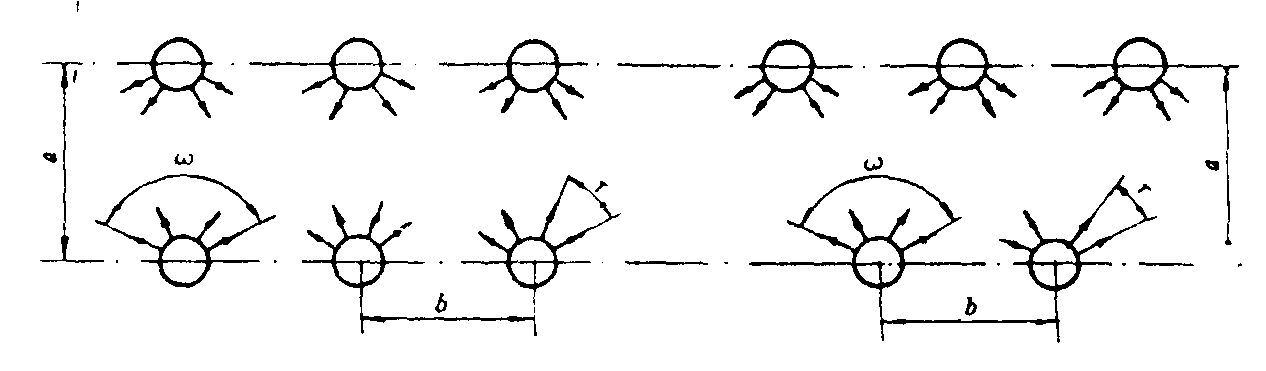  - угол охвата, град.;  - угол между оптическими осями, град;а - ширина освещаемой площади, м; b - расстояние между мачтами, м.ПРИЛОЖЕНИЕ 3СправочноеМЕТОДЫ РАСЧЕТА ПРОЖЕКТОРНОЙ УСТАНОВКИРасчет прожекторной установки сводится к определению:количества прожекторов, подлежащих установке для создания заданной освещенности;мест установки прожекторных мачт и прожекторов;высоты установки прожекторов над освещаемой поверхностью;углов наклона прожекторов в вертикальной и разворота в горизонтальной плоскостях.Расчет производится на основе нормируемой освещенности в горизонтальной плоскости.Ориентировочное количество прожекторов n, подлежащее установке для создания на площади S требуемой освещенности  (K - коэффициент запаса,  - нормируемая освещенность),где m - коэффициент, учитывающий световую отдачу источников света, к.п.д. прожекторов и коэффициент использования светового потока, принимается по таблице;   - мощность лампы применяемых типов прожекторов.Более точное определение количества необходимых к установке прожекторов проводится путем компоновки шаблонов кривых изолюкс на плане освещаемой территории или с применением графиков освещенности от групп прожекторов.Ориентировочные значения коэффициента mБолее точное определение количества необходимых к установке прожекторов проводится путем компоновки шаблонов кривых изолюкс на плане освещаемой территории или с применением графиков освещенности от групп прожекторов.ПРИЛОЖЕНИЕ 4ОбязательноеМинимально допустимая высота установки прожекторови светильников прожекторного типаУчастки строительных площадок и работНаименьшая освещенность, лкПлоскость, в которой нормируется освещенностьУровень поверхности, на которой нормируется освещенность1. Автомобильные дороги на строительной площадке2ГоризонтальнаяНа уровне проезжей части2. Железнодорожные пути на строительных площадках0,5То жеНа поверхности головки рельсов3. Подъезды к мостам и железнодорожным переездам10То жеНа поверхности головки рельсов4. Дорожные работы:укладка оснований под дорожные покрытия10ГоризонтальнаяНа уровне землиустройство дорожных покрытий; укладка железнодорожных и подкрановых путей30ГоризонтальнаяТо же5. Погрузка, установка, подъем, разгрузка оборудования, строительных конструкций, деталей и материалов грузоподъемными кранами10То жеНа площадках приема и подачи оборудования, конструкций деталей и материалов10ВертикальнаяНа крюках крана во всех его положениях со стороны машиниста6. Немеханизированная разгрузка и погрузка конструкций, деталей, материалов и кантовка2ГоризонтальнаяНа площадках приема и подачи грузов7. Сборка и монтаж строительных и грузоподъемных механизмов:сборка с пригонкой частей (валов, вкладышей, подшипников), разные виды регулировки, смена деталей и т.д.50ГоризонтальнаяПо всей высоте сборкимонтаж передаточных подвижных частей (цепей, тросов, блоков)30ГоризонтальнаяПо всей высоте сборки30ВертикальнаяНа всех уровнях, где производится монтаж8. Работы внутри технологического оборудования, емкостей, резервуаров, бункеров, аппаратов колонного типа и др.30*ВертикальнаяНа всех уровнях производства работы9. Испытание технологического оборудования50ВертикальнаяНа рабочих местах10. Земляные работы, производимые сухим способом землеройными и другими механизмами, кроме устройства 10ВертикальнаяПо всей высоте забоя и по всей высоте разгрузки (со стороны машиниста)траншей и планировки5Горизонтальная11. Устройство траншей для фундаментов, коммуникаций и т.д.10ГоризонтальнаяНа уровне дна траншеи10ВертикальнаяПо всей высоте траншеи12. Разработка грунта бульдозерами, скреперами, катками и др.10ГоризонтальнаяНа уровнях обрабатываемых площадок13. Земляные работы, производимые намывным способом:устройство эстакад, укладка и монтаж пульпопровода10ГоризонтальнаяНа уровне земли и верха эстакадыназемный пульпопровод (при его эксплуатации в период строительства)0,5То жеНа уровне верха эстакады. Для ночного осмотра, ремонта пульпопровода следует использовать переносные или передвижные осветительные средстваплавучий пульпопровод (при его эксплуатации)3То жеНа пути прохождения обслуживающего персоналафреза земснаряда (при ее осмотре)30ВертикальнаяНа уровне фрезы земснарядамостик земснаряда2ГоризонтальнаяНа уровне мостикакарта намыва (зона намыва)2То жеНа уровне верха карты намывасливной колодец10ВертикальнаяНа верхнем крае колодца в любой плоскости с двух противоположных сторон14. Буровые работы, забивка свай10ВертикальнаяПо всей высоте выемки или сваи15. Монтаж конструкций стальных, железобетонных и деревянных 30ГоризонтальнаяПо всей высоте сборки(каркасы зданий, мосты, эстакады, фермы, балки и т.д.)30ВертикальнаяТо же16. Места разгрузки, погрузки и складирования заготовленной арматуры при проведении бетонных и железобетонных работ2Горизонтальная и вертикальнаяНа уровне земли. Освещенность нормируется без учета действия осветительных приборов, установленных на кранах и машинах2ВертикальнаяПо всей высоте складируемой арматуры17. Стационарные сварочные аппараты, механические ножницы, гибочные станки для заготовки арматуры50ГоризонтальнаяНа уровне рабочих поверхностей18. Сборка арматуры (стыковка, сварка, вязка каркасов и т.д.)30ГоризонтальнаяНа уровне земли или рабочей поверхности30ВертикальнаяПо всей высоте производства работ19. Установка опалубки, лесов и ограждений30ГоризонтальнаяНа всех уровнях опалубки, лесов и ограждений30ВертикальнаяТо же20. Бетонирование:колонн, балок, плит покрытий, мостовых конструкций и т.д.30ГоризонтальнаяНа поверхности бетонакрупных массивов (бетонирование откосов земляных плотин и т.д.)10То жеТо же21. Ленточные конвейеры, подающие бетон10ГоризонтальнаяНа поверхности конвейера10НаклоннаяТо же22. Бетоновозные эстакады3ВертикальнаяНа путях крана (без учета действия осветительных приборов, установленных на кранах)23. Бутобетонная кладка10ГоризонтальнаяНа уровне кладки5ВертикальнаяВ плоскости стены24. Кладка из крупных бетонных блоков, природных камней, 10ГоризонтальнаяНа уровне кладкикирпичная кладка, монтаж сборных фундаментов10ВертикальнаяВ плоскости стены25. Подходы к рабочим местам (лестницы, леса и т.д.)5ГоризонтальнаяНа опалубках, площадках и подходах26. Сборка и пригонка готовых столярных изделий (оконных 50ГоризонтальнаяНа рабочей поверхностипереплетов, дверных полотен и т.д.)50ВертикальнаяПо всей высоте, где выполняются работы27. Пилорамы, маятниковые пилы, деревообрабатывающие станки50ГоризонтальнаяНа уровне рабочей поверхности28. Работы по устройству полов:устройство песчаных, щебеночных, гравийных, глинобетонных, бетонных и асфальтобетонных подстилающих слоев;30ГоризонтальнаяНа уровне пола в зоне работустройство земляных, щебеночных, гравийных глинобитных и булыжных покрытий из брусчатки30То жеТо жеустройство асфальтобетонных, кирпичных, дощатых, бетонных, мозаичных цементно-песчаных, металлоцементных ксилолитовых покрытий и покрытий из кирпича, плиток, настил паркета и линолеума50То жеТо же29. Кровельные работы30ГоризонтальнаяВ плоскости кровли30НаклоннаяТо же30. Работы по гидроизоляции и теплоизоляции:на строительных площадках предприятий различных отраслей30ГоризонтальнаяНа уровне рабочей поверхностипромышленности;30ВертикальнаяТо жеотдельных деталей, конструкций (трубопроводы и др.)50ГоризонтальнаяТо же31. Штукатурные работы:в помещениях50ГоризонтальнаяНа всех уровнях рабочей поверхности50ВертикальнаяТо жепод открытым небом30То жеТо же30ГоризонтальнаяТо же32. Отделка стен помещения сухой штукатуркой; облицовочные работы (керамическими плитами и сборными деталями); оклейка стен помещения обоями100ВертикальнаяТо же33. Масляные работы:шпатлевка, грунтовка, окраска, накатка рисунков валиками и т.д.100ГоризонтальнаяНа всех уровнях рабочей поверхности100ВертикальнаяТо жеулучшенная и высококачественная окраска150То жеТо же150ГоризонтальнаяТо же34. Стекольные работы75ВертикальнаяНа всех уровнях рабочей поверхности35. Монтаж трубопроводов и разводка сетей к приборам и оборудованию; установка санитарно-технического оборудования (ванн, раковин и т.д.), установка вентиляторов, кондиционеров, монтаж вентиляционных коробов30ВертикальнаяНа всех уровнях рабочей поверхности36. Установка контрольно-измерительных приборов50ВертикальнаяНа приборах37. Сборка (изготовление) санитарно-технического оборудования и кабин для систем 50ГоризонтальнаяНа рабочей поверхностиводопровода, канализации, отопления, газопровода и горячего водоснабжения50ВертикальнаяТо же38. Подготовка к монтажу (разметка, пробивка проходов) и монтаж электропроводки30ВертикальнаяНа всех уровнях выполнения работ39. Разделка низковольтных и высоковольтных кабелей, монтаж 100ГоризонтальнаяТо жеворонок и муфт, монтаж высоковольтного оборудования и схем вторичной коммутации100ВертикальнаяПри монтаже электрооборудования на открытых пространствах освещенность может быть снижена до 50 лк40. Установка электрических приборов, осветительной арматуры и т.д.:в зданиях50ВертикальнаяПо всей высоте устанавливаемого оборудованияпод открытым небом30То жеТо же41. Монтаж и сборка технологического оборудования:станочное оборудование, конвейеры, мостовые краны и т.д.50ГоризонтальнаяНа всех уровнях, где выполняются работы. Необходимы дополнительные переносные или передвижные осветительные средствагромоздкое оборудование (прокатные станы, рольганги, дробильные агрегаты, баки, емкости в химическом производстве, котлы и т.д.)30То жеНа всех уровнях, где выполняются работы42. Монтаж и сборка энергетического оборудования (паровые турбины, высоковольтное оборудование, автоматические телефонные станции, гидротурбины, мотор-генераторы, электрооборудование)50ГоризонтальнаяНа всех уровнях, где выполняются работы43. Работы по перекрытию русла реки:мост прорана и поверхность воды под мостом30ГоризонтальнаяНа мосту прорана и на поверхности воды под мостомавтодорога на подъезде к мосту и съезде с него на расстоянии 50 м от моста 10ГоризонтальнаяНа уровне землиавтодорога5То жеТо жеместо загрузки автомобилей10ВертикальнаяВ плоскости, параллельной оси дороги со стороны автомобиля44. Работы по сооружению тоннелей**призабойный участок (буровзрывные работы и погрузка породы)30ВертикальнаяНа уровне подошвы забоя, на поверхности разрабатываемой породы. При длине тоннеля свыше 150 м освещенность повышается до 50 лк10ГоризонтальнаяНа уровне головки рельсовзарядка шпуров, монтаж взрывной сети, осмотр забоя после взрыва;100ГоризонтальнаяНа уровне прокладки сетисооружение постоянной отделки тоннеля;30ВертикальнаяНа поверхности боковых стен тоннеля и сводаучасток готового тоннеля2ГоризонтальнаяНа уровне головки рельсов45. Рабочая площадка карьера:карьер2ГоризонтальнаяНа уровне рабочей площадкибуровые работы10ВертикальнаяПо всей высоте площадкизабой10То жеНа уровне подошвы забоя5ГоризонтальнаяТо же46. Открытые склады:нерудных материалов2ГоризонтальнаяНа уровне земли. При применении погрузочных механизмов освещенность должна быть увеличена в соответствии с п. 5 настоящей таблицыметаллоконструкций и оборудования5То жеТо же47. Лесобиржи или склады леса5ГоризонтальнаяНа уровне земли5ВертикальнаяНа уровне штабелей48. Помещения для хранения сыпучих материалов (цемента, алебастра) и громоздких предметов5ГоризонтальнаяНа уровне пола49. Помещение для хранения мелкого технологического оборудования и монтажных материалов10ГоризонтальнаяНа уровне полаКоэффициент запаса приКоэффициент запаса приОсветительные приборылампах накаливаниягазоразрядных источниках светаПрожекторы и др. световые приборы с усилением силы света 5-кратным и более1,51,7Светильники1,31,5Устанавливаемый прожектор на мачтеУстанавливаемый прожектор на мачтеУстанавливаемый прожектор на мачтеПараметры установки прожектораПараметры установки прожектораПараметры установки прожектораШирина освеща-емой площади, а, мВысота прожек-торных мачт H, мРассто-яние между мачтами b, мТип Ко-ли-чес-твоМощ-ность ламп, ВтВысота H, мУгол наклона прожек-торов , градУгол между оптичес-кими осями прожек-торов , град Коэффи-циент неравно-мерности Удельная мощность, Вт/м2Прожекторы с лампами накаливанияПрожекторы с лампами накаливанияПрожекторы с лампами накаливанияПрожекторы с лампами накаливанияПрожекторы с лампами накаливанияПрожекторы с лампами накаливанияПрожекторы с лампами накаливанияПрожекторы с лампами накаливанияПрожекторы с лампами накаливанияПрожекторы с лампами накаливанияПрожекторы с лампами накаливания1001570ПЗС-35615150,600,8615020100или10500150,850,67150300ПСМ-401020120,700,849182002751012918200,750,70250290ПЗС-451310150,6130или1000301720ПСМ-5090,803002501310150,6191720Прожекторы с лампами ДРЛПрожекторы с лампами ДРЛПрожекторы с лампами ДРЛПрожекторы с лампами ДРЛПрожекторы с лампами ДРЛПрожекторы с лампами ДРЛПрожекторы с лампами ДРЛПрожекторы с лампами ДРЛПрожекторы с лампами ДРЛПрожекторы с лампами ДРЛПрожекторы с лампами ДРЛ751516031520600,300,35100160ПЗС-454400,3515020150или770020200,250,45200180ПСМ-5010150,40250302001630150,400,4530014016100,55Прожекторы с галогенными лампами типа КГПрожекторы с галогенными лампами типа КГПрожекторы с галогенными лампами типа КГПрожекторы с галогенными лампами типа КГПрожекторы с галогенными лампами типа КГПрожекторы с галогенными лампами типа КГПрожекторы с галогенными лампами типа КГПрожекторы с галогенными лампами типа КГПрожекторы с галогенными лампами типа КГПрожекторы с галогенными лампами типа КГПрожекторы с галогенными лампами типа КГ751800,6510020160320300,500,55150140ПКН-0,452001751500-2150015200,4515023050,452003021030300,650,352501900,301003000,650,4015020200ИСУ-013200,560,402001602000/200012500,680,38250280К-63-016300,710,44300302300,680,352003900,3825030360ИСУ-02350003012450,700,343002605000/0,38350210К-03-120,41Прожекторы с лампами типа ДРИПрожекторы с лампами типа ДРИПрожекторы с лампами типа ДРИПрожекторы с лампами типа ДРИПрожекторы с лампами типа ДРИПрожекторы с лампами типа ДРИПрожекторы с лампами типа ДРИПрожекторы с лампами типа ДРИПрожекторы с лампами типа ДРИПрожекторы с лампами типа ДРИПрожекторы с лампами типа ДРИ1502400,500,2720020200ПЗС-35720150,600,25250260или700120,550,2130030270ПСМ-401030100,750,183502200,550,18Светильники с ксеноновыми лампамиСветильники с ксеноновыми лампамиСветильники с ксеноновыми лампамиСветильники с ксеноновыми лампамиСветильники с ксеноновыми лампамиСветильники с ксеноновыми лампамиСветильники с ксеноновыми лампамиСветильники с ксеноновыми лампамиСветильники с ксеноновыми лампамиСветильники с ксеноновыми лампамиСветильники с ксеноновыми лампами200301800,300,302,2200275"Аревик"1,525050250или50300,501,3300220ККУ1,23501751,32002701,52503023022000030600,501,43002051,33501551,5200320ОУКсН151,252503101,0530050300500,500,93502900,94002750,75Устанавливаемый прожектор на мачтеУстанавливаемый прожектор на мачтеУстанавливаемый прожектор на мачтеПараметры установки прожектораПараметры установки прожектораПараметры установки прожектораШирина освеща-емой площади, а, мВысота прожек-торных мачт H, мРассто-яние между мачтами b, мТип Ко-ли-чес-твоМощ-ность ламп, ВтВысота H, мУгол наклона прожек-торов , градУгол между оптичес-кими осями прожек-торов , град Коэффи-циент неравно-мерности Удельная мощность, Вт/м2Прожекторы с лампами накаливанияПрожекторы с лампами накаливанияПрожекторы с лампами накаливанияПрожекторы с лампами накаливанияПрожекторы с лампами накаливанияПрожекторы с лампами накаливанияПрожекторы с лампами накаливанияПрожекторы с лампами накаливанияПрожекторы с лампами накаливанияПрожекторы с лампами накаливанияПрожекторы с лампами накаливания1504000,6020020350200,450,51250300ПЗС-450,48150450или18100012100,300,54200410ПСМ-500,4425030390300,400,373003300,400,363503000,500,34Прожекторы с галогенными лампами типа КГПрожекторы с галогенными лампами типа КГПрожекторы с галогенными лампами типа КГПрожекторы с галогенными лампами типа КГПрожекторы с галогенными лампами типа КГПрожекторы с галогенными лампами типа КГПрожекторы с галогенными лампами типа КГПрожекторы с галогенными лампами типа КГПрожекторы с галогенными лампами типа КГПрожекторы с галогенными лампами типа КГПрожекторы с галогенными лампами типа КГ1002045022014200,500,18150400ИСУ-010,132004502000/42000100,18250400К-63-01100,550,16300450650,1820030480ИСУ-02300,212504605000/2500012900,400,18300440К-03-020,153504000,15Прожекторы с лампами типа ДРЛПрожекторы с лампами типа ДРЛПрожекторы с лампами типа ДРЛПрожекторы с лампами типа ДРЛПрожекторы с лампами типа ДРЛПрожекторы с лампами типа ДРЛПрожекторы с лампами типа ДРЛПрожекторы с лампами типа ДРЛПрожекторы с лампами типа ДРЛПрожекторы с лампами типа ДРЛПрожекторы с лампами типа ДРЛ15020280620300,300,20200240ПЗС-450,400,18250400или700100,1930030360ПСМ-501430120,450,183503100,50Прожекторы с лампами типа ДРИПрожекторы с лампами типа ДРИПрожекторы с лампами типа ДРИПрожекторы с лампами типа ДРИПрожекторы с лампами типа ДРИПрожекторы с лампами типа ДРИПрожекторы с лампами типа ДРИПрожекторы с лампами типа ДРИПрожекторы с лампами типа ДРИПрожекторы с лампами типа ДРИПрожекторы с лампами типа ДРИ1503750,300,1720020350ПЗС-45200,14250300или770012150,350,13300250ПСМ-400,300,1335030250300,400,11Светильники с ксеноновыми лампамиСветильники с ксеноновыми лампамиСветильники с ксеноновыми лампамиСветильники с ксеноновыми лампамиСветильники с ксеноновыми лампамиСветильники с ксеноновыми лампамиСветильники с ксеноновыми лампамиСветильники с ксеноновыми лампамиСветильники с ксеноновыми лампамиСветильники с ксеноновыми лампамиСветильники с ксеноновыми лампами200840120,300,482503075030900,43300680100,400,39350620ОУКсН0,372001200120,650,3325050115020000500,263001100100,600,23350105020,21200750600,300,5325030600300,54300400"Аревик"0,250,66200900или250,4525050800ККУ500,600,483006500,423505500,41150630160,400,46200306003014600,450,352504500,38150800СКсН160,500,502007000,3725050675210000500,30300600140,550,273505500,24100160181,215018014500,8320015150150,550,8250200280,793001900,67200190180,450,7250180100,550,530017022080,500,435020220СПКс-2-100,500,5400250100003300,64503004100008500,550,650031000,652003200,632503002600,53002800,45350302703080,400,43400260300,384502200,45002700,44Источник светаТип прожектора или светильникаШирина освещаемой Значения m при расчетной освещенности, лкЗначения m при расчетной освещенности, лкплощади, м0,5-1,52,0-30,0ЛНПЗС, ПСМ75-1500,900,30175-3000,500,25Галогенные ЛНПКН, ИСУ75-1250,350,20150-3500,200,15Лампы типа ДРЛПЗС, ПЗМ75-2500,250,13275-3500,300,15Лампы типа ДРИПЗС, ПСМ75-1500,300,10175-3500,160,06ОУКсН150-1750,750,50Ксеноновая лампаН = 30м)200-3500,500,40ДКсТ-20000"Аревик"150-1750,900,70(Н = 30 м)200-2500,700,50Ксеноновая лампаСКсН100-1500,550,45ДКсТ-10000(Н = 20-30 м)175-2500,400,35Тип прожектораТип лампыМакси-мальная сила света,Минимально допустимая высота установки прожекторов, м, при нормируемой освещенности, лМинимально допустимая высота установки прожекторов, м, при нормируемой освещенности, лМинимально допустимая высота установки прожекторов, м, при нормируемой освещенности, лМинимально допустимая высота установки прожекторов, м, при нормируемой освещенности, лМинимально допустимая высота установки прожекторов, м, при нормируемой освещенности, лМинимально допустимая высота установки прожекторов, м, при нормируемой освещенности, лМинимально допустимая высота установки прожекторов, м, при нормируемой освещенности, лМинимально допустимая высота установки прожекторов, м, при нормируемой освещенности, лккд0,51235103050ПСМ-50-1Г220-100012035282220171376ПСМ-50-1ДРЛ-700522319141311854ПСМ-50-1ДРЛ-40019,51411987533ПСМ-50-2ПЖП220-10006406050403530251713ПСМ-40-1Г220-5007025211715131054ПСМ-40-2ПЖ220-500280353530252015119ПСМ-30-1Г220-20033181511109743ПЗР-400ДРЛ-400191411887533ПЗР-250ДРЛ-25011108665433ПЗС-45Г220-100013035292220181376ПЗС-45ДРЛ-70030171411108643ПЗС-45ДРЛ-400141210775433ПЗС-45ДРИ-700600-65504540301613ПЗС-35Г220-500502218141311854ПЗС-25Г220-200161310876533ПЗМ-35Г220-500402016121110744ПЗМ-25Г220-20010108665433ПКН-1500-1КГ220-15009023201815131165ПКН-1500-2КГ220-1500451815131210854ПКН-1000-1КГ220-1000-5522017141311854ПКН-1000-2КГ220-1000-530171411108643ИСУ 025000/К-03-02КГ220-5000-1200353025222017108ИСУ 012000/К-63-01КГ220-2000-4712019151210965ОУКсН-50000ДКсТ-5000013007050454035303030ОУКсН-20000ДКсТ-200006505042383330201510СКсН-10000ДКсТ-100001653530252220151515ККУ120000/Н00-01ДКсТ-200001203528212525252525ККУ110000/Н00-01ДКсТ-100001052723171512866